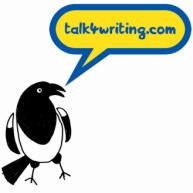 Punctuation sorting cards: (print on card and cut up)
Match the punctuation card to the card or cards that best explain its function.© Julia Strong 2013, Talk4Writing.com.   full stop; semi-colon: colon(brackets), commahyphen – dash ... ellipsis? question mark‘ apostrophe! exclamation mark“speech marks”(inverted commas)1. marks the end of a sentence2. indicates a pause in a sentence that is more significant than a comma3.  marks a stronger pause than a semi-colon4. separates off additional information in a sentence5. separates words, phrases or clauses6. links two words together to make a compound word7. represents a short pause8. indicates that text has been left out or is incomplete9. indicates that the sentence is a question10. indicates possession11. can be used in place of full stop to show two sentences are very closely linked12. is used to introduce lists, explanations and, sometimes, quotations13. indicates a pause14. links a phrase together so it can be used like an adjective15. used instead of brackets or commas to separate off information in a sentence16. separates items in a list when commas would be confusing17. used at the end of a line to show that a word continues on the next line18. indicates that the sentence is an exclamation or a command19. indicates the beginning and end of direct speech, titles or quotations20. indicates a missing letter or letters